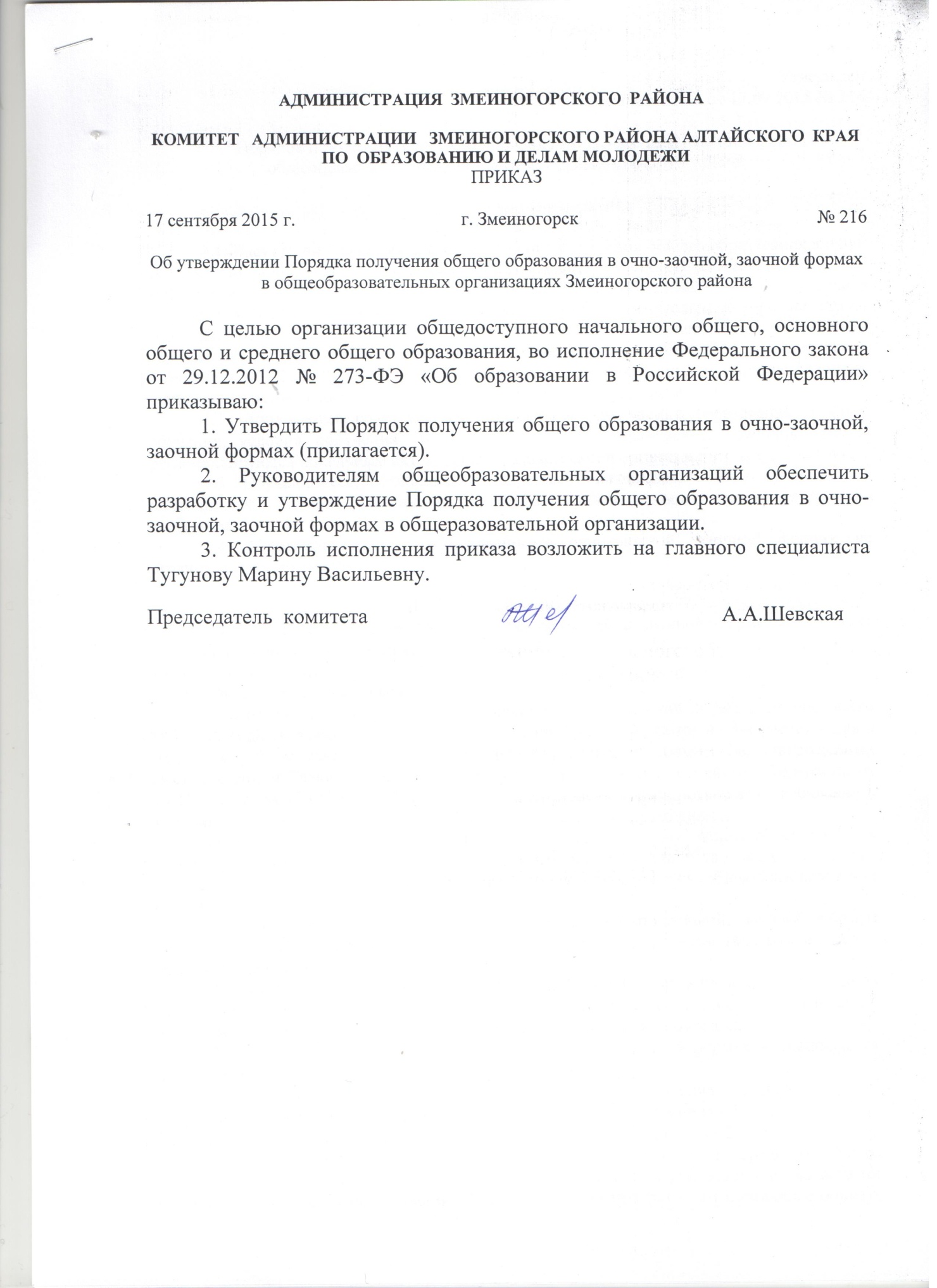 Об утверждении Порядка получения общего образования в очно-заочной, заочной формах в общеобразовательных организациях Змеиногорского районаС целью организации общедоступного начального общего, основного общего и среднего общего образования, во исполнение Федерального закона от 29.12.2012 № 273-ФЭ «Об образовании в Российской Федерации» приказываю:1. Утвердить Порядок получения общего образования в очно-заочной, заочной формах (прилагается).2. Руководителям общеобразовательных организаций обеспечить разработку и утверждение Порядка получения общего образования в очно-заочной, заочной формах в общеразовательной организации.3. Контроль исполнения приказа возложить на главного специалиста Тугунову Марину Васильевну.Утвержден приказом комитета Порядок получения общего образования в очно-заочной, заочной формах в общеобразовательных организациях Змеиногорского районаОбщие положения1.1. Настоящий Порядок определяет условия получения общего образования в очно-заочной, заочной формах, в соответствии с Федеральным законом от 29.12.2012 № 273-ФЭ «Об образовании в Российской Федерации», Порядком организации и осуществления образовательной деятельности по основным общеобразовательным программам - образовательным программам начального общего, основного общего и среднего общего образования, утвержденным приказом Министерства образования и науки Российской Федерации от 30.08.2013 № 1015, федеральными государственными образовательными стандартами и локальным актом общеобразовательной организации.1.2. Допускается сочетание различных форм получения образования и форм обучения, условия получения общего образования в очно-заочной, заочной формах регламентируются локальным актом общеобразовательной организации.1.3. Обучающиеся, осваивающие основные общеобразовательные программы в очно-заочной, заочной формах имеют право пройти промежуточную аттестацию экстерном.1.4. Получение общего образования в очно-заочной, заочной формах не ограничивается возрастом.Организация деятельности2.1. Образовательная деятельность для обучения в заочной форме может быть организована общеобразовательной организацией:- в течение всего учебного года;- в виде экзаменационных сессий.При организации образовательной деятельности в заочной форме в течение всего учебного года указанные учебные часы равномерно распределяются на 3-4 учебных дня в неделю с учётом санитарно-эпидемиологических правил и нормативов, утверждённых постановлением Главного государственного санитарного врача Российской Федерации от 29.12.2010 г. № 189 СанПиН 2.4.2.2821-10 «Санитарно-эпидемиологические требования к условиям и организации обучения в общеобразовательном учреждении».При сессионном режиме организации обучения по заочной форме объём учебных часов, предусмотренных на учебный год, не изменяется. Количество экзаменационных сессий, их продолжительность, сроки проведения определяются общеобразовательной организацией.2.2. Увеличение количества учебных часов по очно-заочной, заочной формам обучения определяется локальным актом образовательной организации в рамках фонда оплаты труда при наличии условий и средств.2.3. Количество классов с очно-заочной, заочной формами в образовательной организации зависит от нормы наполняемости классов в соответствии с санитарно-эпидемиологическими требованиями к условиям и организации обучения.2.4. Образовательная деятельность в очно-заочной, заочной формах осуществляется в соответствии с уровнями образования:I уровень - начальное общее образование (нормативный срок освоения - 4 года);II уровень - основное общее образование (нормативный срок освоения - 5 лет);III уровень - среднее общее образование (нормативный срок освоения - 2 года).2.5. Содержание начального общего, основного общего и среднего общего образования, требования к структуре, содержанию, условиям реализации и результатам освоения определяется примерными образовательными программами начального общего, основного общего и среднего общего образования, федеральными государственными образовательными стандартами.2.6. Основные общеобразовательные программы самостоятельно разрабатываются и утверждаются образовательной организацией.2.7. Образовательная организация в соответствии со своими уставными целями и задачами может реализовывать дополнительные общеобразовательные программы, программы профессионального обучения.2.8. Образовательная организация самостоятельна в выборе форм, средств и методов обучения, режима работы в пределах, определяемых Федеральным законом от 29.12.2012 № 273-ФЭ «Об образовании в Российской Федерации» и локальных актов общеобразовательной организации.2.9. Организация образовательной деятельности в общеобразовательной организации регламентируется учебным планом, расписанием занятий, разрабатываемыми и утверждаемыми организацией самостоятельно (приложения 1-7 - примерные учебные планы).2.10. Учебный год начинается с 1 сентября. Начало учебного года может переноситься образовательной организацией при реализации общеобразовательной программы в очно-заочной форме обучения не более чем на один месяц, в заочной форме обучения - не более чем на три месяца, которые предусмотрены годовым календарным учебным графиком организации.В процессе освоения основных общеобразовательных программ учащимся предоставляются каникулы. Срок начала и окончания каникул определяются образовательной организацией самостоятельно.2.11. Освоение основных общеобразовательных программ, в том числе отдельной части или всего объема учебного предмета, курса, дисциплины (модуля), сопровождается текущим контролем успеваемости и промежуточной аттестацией учащихся. Формы, периодичность и порядок проведения текущего контроля успеваемости и промежуточной аттестации учащихся определяются локальными актами общеобразовательной организации.2.12. Освоение учащимися основных образовательных программ основного общего и среднего общего образования завершается государственной итоговой аттестацией, которая является обязательной.Лицам, успешно прошедшим государственную итоговую аттестацию по образовательным программам основного общего и среднего общего образования, выдается аттестат об основном общем или среднем общем образовании, подтверждающий получение общего образования соответствующего уровня.Приложение 1к Порядку получения общего образования в очно-заочной, заочной формах в общеобразовательных организациях Змеиногорского районаПримерный учебный планзаочная форма обучения(разработан на основе примерной основной образовательной программы начальногообщего образования в соответствии с ФГОС начального общего образования)Приложение 2к Порядку получения общего образования в очно-заочной, заочной формах в общеобразовательных организациях Змеиногорского районаПримерный учебный планзаочная форма обучения(разработан на основе примерной образовательной программыосновного общегообразования в соответствии с ФГОС основного общего образования)Приложение 3к Порядку получения общего образования в очно-заочной, заочной формах в общеобразовательных организациях Змеиногорского районаПримерный учебный планзаочная форма обучения(разработан на основе примерной образовательной программы основного общегообразования в соответствии с федеральным базисным учебным планом)Приложение 4к Порядку получения общего образования в очно-заочной, заочной формах в общеобразовательных организациях Змеиногорского районаПримерный учебный планзаочная форма обучения(разработан на основе примерной образовательной программы среднего общегообразования в соответствии с федеральным базисным учебным планом)Приложение 5к Порядку получения общего образования в очно-заочной, заочной формах в общеобразовательных организациях Змеиногорского районаПримерный учебный планочно-заочная форма обучения(разработан на основе примерной образовательной программы основного общегообразования в соответствии с ФГОС основного общего образования)Приложение 6к Порядку получения общего образования в очно-заочной, заочной формах в общеобразовательных организациях Змеиногорского районаПримерный учебный планочная-заочная форма обучения(разработан на основе примерной образовательной программы основного общегообразования в соответствии с федеральным базисным учебным планом)Приложение 7к Порядку получения общего образования в очно-заочной, заочной формах в общеобразовательных организациях Змеиногорского районаПримерный учебный планочная-заочная форма обучения(разработан на основе примерной образовательной программы среднего общегообразования в соответствии с федеральным базисным учебным планом)Образовательные областиУчебные предметыКоличество часов в неделю в классахКоличество часов в неделю в классахКоличество часов в неделю в классахКоличество часов в неделю в классахОбразовательные областиУчебные предметыIIIIIIIVФилология Русский язык3333Филология Литературное чтение 2222Филология Иностранный язык-111Математика и информатикаМатематика4333Обществознание и естествознаниеОкружающий мир1110,5Основы религиозных культур и светской этикиВыбор ОО---0,5Искусство Изобразительное искусство0,50,50,50,5Искусство Музыка 0,50,50,50,5Технология Технология 0,50,50,50,5Физическая культураФизическая культура0,50,50,50,5Всего:12121212Часть, формируемая участниками образовательных отношенийЧасть, формируемая участниками образовательных отношений2222ИТОГО:14141414Образовательные областиУчебные предметыКоличество часов в неделю в классахКоличество часов в неделю в классахКоличество часов в неделю в классахКоличество часов в неделю в классахКоличество часов в неделю в классахОбразовательные областиУчебные предметыVVIVIIVIIIIXФилология Русский язык44322Филология Литература 1,51112Филология Иностранный язык11111Математика и информатикаМатематика 44---Математика и информатикаАлгебра --333Математика и информатикаГеометрия --111Математика и информатикаИнформатика --0,50,50,5Общественно-научные предметыИстория 11111Общественно-научные предметыОбществознание -0,50,50,50,5Общественно-научные предметыГеография 0,50,50,50,50,5Естественно-научные предметыФизика --0,50,50,5Естественно-научные предметыХимия ---0,50,5Естественно-научные предметыБиология 0,50,50,50,50,5Искусство Изобразительное искусство0,50,50,5--Искусство Музыка 0,50,50,50,5-Технология Технология 0,50,50,50,5-Физическая культура и Основы жизнедеятельностиОБЖ---0,50,5Физическая культура и Основы жизнедеятельностиФизическая культура0,50,50,50,5Всего:1414141414УчебныепредметыКоличество часов в неделюКоличество часов в неделюКоличество часов в неделюКоличество часов в неделюКоличество часов в неделюУчебныепредметыVVIVIIVIIIIXРусский язык42221Литература11112Иностранный язык11111Математика33222Информатика---0,50,5История11111Обществознание(включая экономикуи право)-0,50,50,50,5География-110,50,5Природоведение1----Физика--111Химия---11Биология-110,50,5Искусство (ИЗО имузыка)0,250,50,50,250,5Технология0,250,50,50,250,25Основы безопасностижизнедеятельности---0,25-Физическая культура0,50,50,50,250,25Всего1212121212Часть, формируемая участниками образовательных отношений22222ИТОГО:1414141414УчебныепредметыКоличество часов в неделюКоличество часов в неделюУчебныепредметыXXIРусский язык0.50.5Литература22Иностранный язык11Математика33Информатика0.50.5История11Обществознание (включая экономику и право)11География0.50.5Физика11Химия11Биология0.50.5Мировая художественная культура0,250,25Технология0,250,25Основы безопасностижизнедеятельности0,250,25Физическая культура0,250,25Всего1313Часть, формируемая участниками образовательных отношений11ИТОГО:1414Образовательные областиУчебные предметыКоличество часов в неделю в классахКоличество часов в неделю в классахКоличество часов в неделю в классахКоличество часов в неделю в классахКоличество часов в неделю в классахОбразовательные областиУчебные предметыVVIVIIVIIIIXФилология Русский язык55433Филология Литература 33223Филология Иностранный язык33333Математика и информатикаМатематика 55---Математика и информатикаАлгебра --333Математика и информатикаГеометрия --222Математика и информатикаИнформатика --111Общественно-научные предметыИстория 22222Общественно-научные предметыОбществознание -1111Общественно-научные предметыГеография 11211Естественно-научные предметыФизика --222Естественно-научные предметыХимия ---22Естественно-научные предметыБиология 11111Искусство Изобразительное искусство0,50,50,5--Искусство Музыка 0,50,50,50,5-Технология Технология 1111-Физическая культура и Основы жизнедеятельностиОБЖ---0,51Физическая культура и Основы жизнедеятельностиФизическая культура11111Всего:2324262626УчебныепредметыКоличество часов в неделюКоличество часов в неделюКоличество часов в неделюКоличество часов в неделюКоличество часов в неделюУчебныепредметыVVIVIIVIIIIXРусский язык66432Литература22223Иностранный язык33323Математика55555Информатика---11,5История22222Обществознание(включая экономикуи право)11111География-1222Природоведение2----Физика--222Химия---22Биология-1211Искусство (ИЗО имузыка)1110,50,5Технология1110,5-Основы безопасностижизнедеятельности---1-Физическая культура11111Всего2324262626УчебныепредметыКоличество часов в неделюКоличество часов в неделюУчебныепредметыXXIРусский язык0.50.5Литература22Иностранный язык22Математика33Информатика110.5История22Обществознание (включая экономику и право)22География11Физика22Химия11Биология11Мировая художественная культура0,50,5Технология0,50,5Основы безопасностижизнедеятельности0,50,5Физическая культура11Часть, формируемая участниками образовательных отношений33ИТОГО:2323